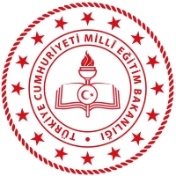 Besin zincirinin ilk halkasını oluşturan üreticiler, inorganik maddeleri organik maddelere çevirerek canlı yaşamı için gerekli olan enerji ve besin  maddelerini üretirler.1) Aşağıdaki canlılardan hangisi doğal çevrede üretici konumundadır?A) Mantarlar 		B) Kuşlar C) Bakteriler		D) Bitkiler E) Sürüngenler Yaz yağışları ile büyüyen uzun boylu ot toplulukları yaygındır. Ayrıca yer yer ağaç kümeleri ve çalılar da bulunur. Zürafa, zebra, aslan, çita, deve kuşu ve antilop önemli hayvan türleridir.2) Yukarıdaki özelliklere sahip biyom türü aşağıdakilerden hangisidir?A) Tundra		B) SavanC) Çalı			D) ÇölE) İğne yapraklı orman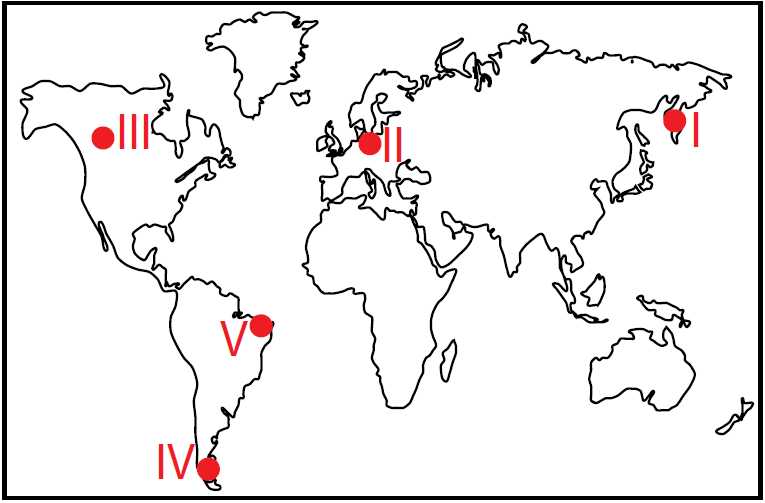 3) Haritada numaralandırılarak verilen yerlerin hangisi kazak, atkı, bere, mont gibi tekstil ürünleri için uygun bir pazar alanı değildir?A) I 	 B) II 	  C) III 	    D) IV 	     E) VI. Fosil yakıtların oluşumuII. SolunumIII. Kalkerin çözünmesiIV. Fotosentez4) Yukarıdakilerden hangileri atmosferdeki karbon oranının azalmasına neden olur?A) I ve II 			B) I ve IIIC) II ve III 		D) I ve IVE) III ve IV5) Ortadoğu ülkeleri ve Hazar Denizi çevresindeki ülkelerin aşağıdaki doğal kaynaklardan hangisi bakımından zenginolduğu söylenebilir?A) Kömür 		B) PetrolC) Altın 			D) ElmasE) OrmanI. NijeryaII. FransaIII. JaponyaIV. HindistanV. Danimarka6) Yukarıdaki ülkelerden hangi ikisi, son yıllarda nüfus artış hızını azaltma yönünde politika uygulamaktadır?A) I ve IV		B) II ve IVC) II ve V			D) III ve IVE) IV ve VTurizmin geliştiği şehirler turizm şehirleri olarak adlandırılır. Bunda doğa, kültürel faaliyetler ve deniz etkilidir.7) Buna göre, aşağıdaki şehirlerden hangisinin gelişmesinde turizm etkili olmamıştır?A) İskenderun		B) AlanyaC) Kuşadası		D) BodrumE) İzmir8) Doğal kaynaklarla ilgili aşağıda yer alan ifadelerden hangisi yanlıştır?A) Nüfusun hızlı artışı doğal kaynaklar ve çevre üzerindeki baskıyı artmıştır.B) Gelişmiş ülkelerde doğal kaynak kullanımı fazladır.C) Fosil yakıtların kullanımının yoğun olduğu yerlerde çevre kirliliği de artmıştır.D) Sanayi devrimi ile doğal kaynaklara olan talep artmıştır.E) Doğal kaynaklar bakımından fakir olan ülkeler geri kalmışlardır.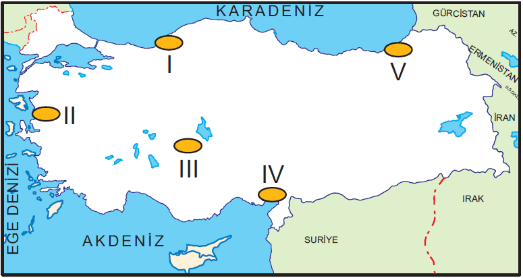 9) Yukarıdaki haritada numaralandırılmış alanların hangisinde zeytinliklerin daha geniş alanlar kapladığı söylenebilir?A) I 	 B) II 	  C) III 	    D) IV 	     E) V10) Aşağıda verilen tarım ürünlerinden hangisi devlet kontrolünde yetiştirilmektedir?A) Haşhaş		B) Mısır C) Ayçiçeği		D) Pamuk E) ZeytinI. LinyitII. PetrolIII. ToprakIV. Orman11) Yukarıda verilen doğal kaynaklardan hangileri belirli koşullarda yenilenebilen kaynaklar arasında gösterilir?A) I ve II 			B) I ve III C) II ve III		D) II ve IV E) III ve IVTürkiye'de kümes hayvancılığının büyük kentlerin çevresinde yoğunlaştığı görülür.12) Bu duruma neden olan öncelikli etken aşağıdakilerden hangisidir?A) Veteriner hizmetlerinin gelişmiş olmasıB) Yem üretiminin fazla olmasıC) Ilıman iklim koşullarının yaşanmasıD) Tüketici nüfus sayısının fazla olmasıE) Enerji üretiminin fazla olması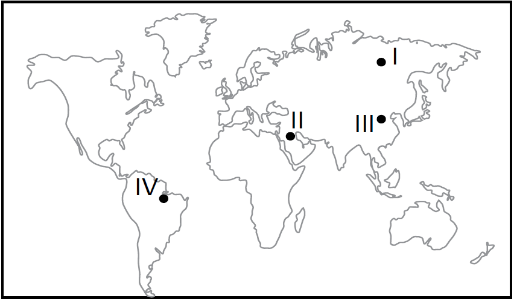 13) Haritada numaralarla gösterilen alanlardan hangileri ilk yerleşmelerin kurulduğu yerler arasındadır?A) I ve II 			B) I ve III C) II ve III		D) II ve IV E) III ve IV14) 2010 yılı Devlet Planlama Teşkilatı verilerine göre Türkiye ekonomisinin sektörel dağılımı şu şekildedir.Tarım: %7,8Sanayi: %19,6Hizmet: %72,6Buna göre;I. Hizmet sektöründen elde edilen gelir sanayi ve tarım sektörlerinin toplamından daha fazladır.II. Tarımın ekonomiye katkısı hizmet ve sanayi sektöründen azdır.III. Türkiye ekonomisine en büyük katkıyı deniz ticaretinden elde edilen gelirler sağlar.yargılarından hangilerine ulaşılabilir?A) Yalnız I 		B) Yalnız II C) Yalnız III		D) I ve II E) II ve IIIGıda sanayinde kullanılır.Daha çok yüksek kesimlerde yetiştirilir.Buğdaya göre soğuğa daha dayanıklıdır.Hayvan yemi olarak da kullanılır.Buğdaydan sonra en çok yetiştirilen tahıldır.15) Yukarıda özellikleri verilen tarım ürünü aşağıdakilerden hangisidir?A) Çay			B) MısırC) Arpa			D) PirinçE) Mercimek16) Hayvancılık faaliyetleri ile doğal çevre arasında sıkı bir ilişki vardır.Buna göre;Yağışın az olduğuBitki örtüsünün cılız olduğuKurak alanların geniş olduğubir yörede aşağıdaki hayvanlardan hangisi yetiştirilir?A) Sığır			B) KoyunC) Arı			D) MandaE) İpek böceğiI. Su kaynaklarıII. İklim koşullarıIII. TeknolojiIV. Sermaye17) Yukarıdakilerden hangileri üretim, dağıtım ve tüketimi etkileyen doğal faktörlerden değildir?A) Yalnız I		B) Yalnız IVC) I ve II			D) II ve IIIE) III ve IV18) Aşağıdakilerden hangisi, Türkiye’de ekonomik, sosyal ve kültürel kalkınmayı hızlandırmak amacıyla 1960 yılında kurulmuştur?A) Ziraat BankasıB) Türk Tarih KurumuC) Devlet Planlama TeşkilâtıD) Devlet Hava Meydanları işletmesiE) Türkiye Cumhuriyet Merkez BankasıCoğrafya dersinde Öğretmen Abdullah Bey: "Çocuklar Türkiye'nin nüfusu giderek yaşlanıyor. Gelecek 50 yıl içinde toplam nüfusumuzun %15'ten fazlasını yaşlılar oluşturacak. Sizce ben böyle bir yargıyı neye dayandırıyor olabilirim?" diye bir soru yönelttiğinde öğrenciler aşağıdaki cevapları vermişlerdir.19) Buna göre seçeneklerde verilen cevaplardan hangisi doğrudur?A) Doğum oranlarının giderek azalmasınaB) İç göçlerin yavaşlamasınaC) Nüfusun yoğunluğunun azalmasınaD) Nüfus sayımlarının yapılmamasınaE) Erken evliliklerin artmasınaDoğal kaynaklar bakımından zengin olan ülkelerden bazıları teknoloji bakımından da geliştikleri için hızlı bir kalkınma gerçekleştirmişlerdir.I. JaponyaII. ABDIII. İranIV. Rusya20) Yukarıdakilerden hangileri bu tür ülkelere örnek olarak verilebilir?A) I ve II 			B) II ve IIIC) III ve IV 		D) I ve IIIE) II ve IV21) Türkiye’nin enerji üretim ve tüketim alanları arasında bir konuma sahip olması ekonomisini olumlu etkilemektedir.Bu durum üzerinde;I. SuII. KömürIII. DoğalgazIV. Petrolverilen doğal kaynaklardan hangisi daha fazla etkiye sahiptir?A) I ve II 			B) I ve III C) II ve III		D) II ve IV E) III ve IVBir şehrin kurulup gelişmesinde bir veya birden fazla fonksiyonel özellik etkili olmuştur. Ancak bazı şehirlerin gelişiminde bir fonksiyon, diğer fonksiyonlardan daha ön plana çıkmaktadır.22) Buna göre aşağıdaki şehir ve bu şehrin gelişiminde öne çıkan fonksiyon eşleştirmelerinden hangisi yanlıştır?      Şehir 	             FonksiyonA) Oxford 		EğitimB) Rotterdam 		LimanC) Kerkük 		TurizmD) Mekke 		DiniE) Hamburg 		LimanYaz aylarında hayvancılık yapmak amacıyla genellikle dağların yüksek kesimlerinde bulunan çayırlık alanlara kurulan geçici köy altı yerleşmelerine yayla ismi verilmektedir.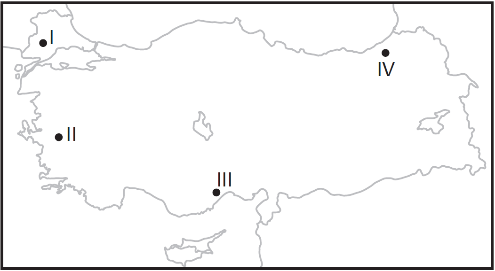 23) Bu yerleşme türünün haritada verilen yerlerin hangisi ikisinde daha yaygın olması beklenir?A) I ve II 			B) I ve III C) II ve III		D) II ve IV E) III ve IV24) Aşağıdaki tabloda K ülkesinin bazı yıllardaki nüfus miktarları verilmiştirTablodaki bilgilere bakıldığında K ülkesi ile ilgili olarak:I. Nüfusun artış hızını yükseltecek politikalar uygulaması gerekir.II. Nüfusu giderek azalmaktadır.III. Ülkede cinsiyet dengesizliği ortaya çıkmıştır.verilenlerden hangileri doğrudur?A) Yalnız I	 	B) Yalnız IIC) I ve II			D) II ve IIIE) I, II ve IIIBir ülkenin sakin şehir (cittaslow) statüsü kazanabilmesi için nüfusunun 50 binin altında olmasının yanında çevre ve altyapı politikalarının, sosyal uyumunun, kentsel yaşam kalitelerinin Cittaslow Birliği’nden geçer not alması gerekmektedir. Türkiye’de 2019 yılı itibariyle sakin şehir unvanı alan 15 yerleşme bulunmaktadır.25) Aşağıdakilerden hangisi, Türkiye’deki sakin şehirlerden biri değildir?A) Göynük (Bolu)B) Ceyhan (Adana)C) Gerze (Sinop)D) Seferihisar (İzmir)E) Halfeti (Şanlıurfa)Not: Her sorunun doğru cevabı 4 puandır.YıllarK201280.425.823201181.797.673201081.776.930200981.902.307200882.110.097200782.266.37211421531641751861972082192210231124122513